DAFTAR RIWAYAT HIDUP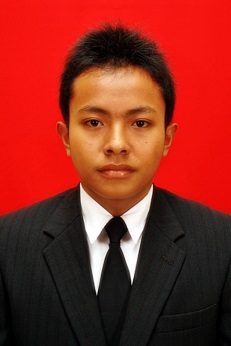 Identitas DiriRiwayat PendidikanPemakalah Seminar Ilmiah (Oral Presentation)Penghargaan dari pemerintah, asosiasi atau institusi lainnya (10 tahun terakhir)1.Nama Lengkap (dengan gelar)Maulana Zeta Redo Satria2.Jenis Kelamin Laki-laki3.Tempat dan Tanggal LahirSumedang, 06 Oktober 19954.E-mailzeta.tkd@gmail.com5.Nomor Telepon/HP0857260799036.Pengalaman OrganisasiHumas UKM Taekwondo Unsoed 2013/2014Bendahara UKM Taekwondo Unsoed 2014/2015Ketua umum KMB Unsoed 2013/2014Staff Bidang Keilmuan dan Keprofesian HIMAGRITA 2014/2015Staff Bidang Pengabdian Masyarakat HIMAGRITA 2015/2016SDSMPSMANama InstitusiSD N KarangsariSMP N 1 KembaranSMK N 2 PurwokertoJurusanTeknik Survei dan PemetaanTahun Masuk-Lulus2001 - 20072007 - 20102010 - 2013No.Nama Pertemuan Ilmiah / SeminarJudul Artikel IlmiahWaktu dan Tempat1.Mahasiswa Berprestasi 2014Kemandirian Petani Dalam Penyediaan Pupuk Organik Cair Berbahan Dasar Urine Manusia28-29 April 2014, Rektorat Unsoed lt.2No.Jenis PenghargaanInstitusi Pemberi PenghargaanTahun1.Juara 1 Mahasiswa Berprestasi 2014 UNSOED Program DiplomaUNSOED20142.Juara 1 Mahasiswa Berprestasi 2014 Fakultas Pertanian UNSOED Program DiplomaFakultas Pertanian UNSOED20143.Juara 1 Taekwondo (Poomsae Perorangan Putra) POPDA SMA/SMK/MA Karasidenan BanyumasDINPORABUDPAR20124.Juara 1 Taekwondo (Poomsae Berpasangan) POPDA SMA/SMK/MA Karasidenan BanyumasDINPORABUDPAR20125.Juara 1 Taekwondo (Poomsae Perorangan Putra) POPDA SMA/SMK/MA Kabupaten BanyumasDINPORABUDPAR20126.Juara 2 Taekwondo (Kyorugi Under 63kg Putra) POPDA SMA/SMK/MA Kabupaten BanyumasDINPORABUDPAR20127.Juara 1 Taekwondo (Kyorugi Under 59kg Putra) POPDA SMA/SMK/MA Kabupaten BanyumasDINPORABUDPAR20118.Juara 2 Taekwondo (Kyorugi Under 59kg Putra) POPDA SMA/SMK/MA Karasidenan BanyumasDINPORABUDPAR20119.Juara 3 Taekwondo (Kyorugi Under 55kg Putra) Taekwondo Open Tournament UMP, Pra Yunior dan Yunior Se-Jawa TengahUMP201010.Ketua OSISSMK N 2 Purwokerto2011/2012